IVI presenta el corto #LaNoticiaDeMiVida ¿Qué va a DESCUBRIR LA PEQUEÑA blanca esta noche?Fruto de su última campaña, IVI ayuda a una pareja a anunciar su embarazo de una manera espectacularEl vídeo completo se estrena este jueves 16 de junio a las 22h en el perfil de Facebook de la compañía (IVICLINICS)VALENCIA, 16 DE JUNIO DE 2016 “En IVI nos encargamos de que suceda, tú de cómo decirlo” Con este mensaje IVI, líder mundial en el tratamiento de la infertilidad, ha diseñado la campaña de publicidad para este ejercicio. Y como acción paralela a la emisión de los spots, IVI presenta el jueves 16 a las 22h en su canal de Facebook la historia de Blanca.      Blanca pedía y pedía continuamente ser hermana mayor, pero su anhelada hermanita nunca llegaba. Tras más de tres años, sus padres por fin lo han conseguido, pueden otorgar a Blanca el título de “Hermana Mayor”. IVI les ha ayudado a contarlo recreando el universo mágico de la pequeña, reuniendo todos los elementos imprescindibles para esta niña de 6 años: una sala de cine, su habitación, sus juguetes… Una cinta plagada de emoción, sentimiento y alegría. Con esta historia real, IVI ha querido poner imagen y voz al objetivo que tienen todas las personas que entran por la puerta de una clínica de reproducción asistida: anunciar un embarazo. La campaña ha sido desarrollada por la agencia de soluciones creativas, La Mujer del Presidente, y producida por Jakiens video design. El vídeo final es un tiovivo de sensaciones que dan continuidad a su recién estrenada campaña: “En IVI nos encargamos de que suceda, tú de cómo decirlo” Para ver la campaña completa: http://bit.ly/1U3TEJB    Para ver el teaser: http://bit.ly/28DK8qc  Sobre IVIIVI nació en 1990 como la primera institución médica en España especializada íntegramente en reproducción humana. Actualmente cuenta con más de 50 clínicas en 11 países y es líder en medicina reproductiva.Para más información: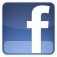 IVI. 963173610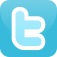 Ricardo Pedrós ricardo.pedros@ivi.es  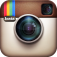 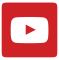 Dori Argente dori.argente@ivi.es 